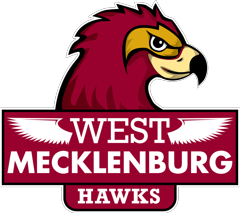 Unit 29/15/15 – 9/29/15Gupta EmpireByzantine EmpireTang & Song DynastiesIslamic CivilizationMedieval EuropeCrusades